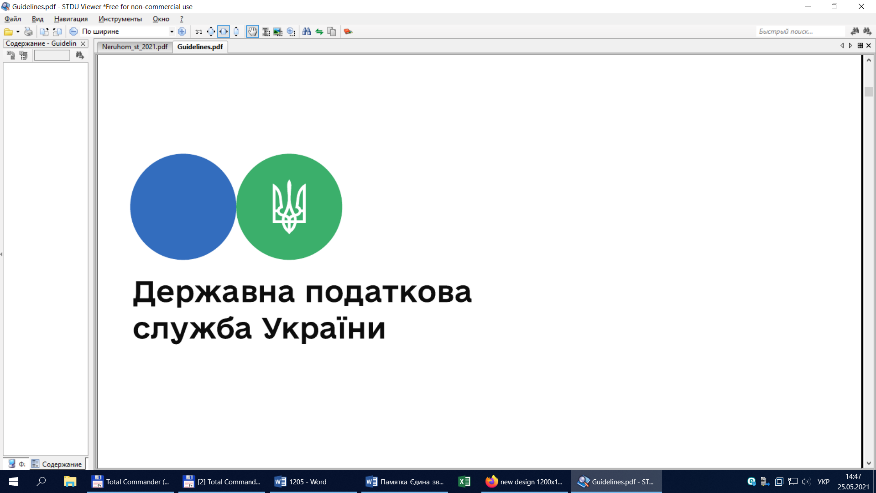 У Головному управлінні ДПС у Чернівецькій області нагадують, що з 01 вересня 2021 року стартувало одноразове (спеціальне) добровільне декларування, яке триватиме до 01 вересня 2022 року.Громадяни України, які мають активи, що не були оподатковані належним чином, мають можливість добровільно їх задекларувати та сплатити одноразовий збір з одноразового (спеціального) добровільного декларування.Декларуванню підлягають саме активи, які належать фізичній особі на праві власності, які розміщені на території України та/або за її межами, але не всі з них, а лише:активи, одержані (набуті) фізичною особою протягом будь-якого з податкових періодів до 01 січня 2021 року за рахунок доходів, що підлягали в момент їх нарахування (отримання) оподаткуванню в Україні та з яких не були сплачені або сплачені не в повному обсязі податки і збори відповідно до вимог законодавства з питань оподаткування та/або міжнародних договорів, згода на обов’язковість яких надана Верховною Радою України;активи, які фізична особа не задекларувала в порушення податкового та валютного законодавства, контроль за дотриманням якого покладено на контролюючі органи, протягом будь-якого з податкових періодів, що мали місце до 01 січня 2021 року.Об’єктом оподаткування збором з одноразового (спеціального) добровільного декларування є вартість зазначених активів, визначена у порядку, передбаченому підрозділом 94 розділу ХХ Податкового Кодексу України.Декларація подається до Державної податкової служби України безпосередньо декларантом через Електронний кабінет.Форма Декларації та порядок її заповнення затверджені наказом Міністерства фінансів України від 02.08.2021 № 439 (зареєстровано у Міністерстві юстиції України 19.08.2021 за № 1090/36712).Приклади заповнення Декларації наведені на головній сторінці веб-порталу ДПС України за посиланням:https://tax.gov.ua/baneryi/odnorazove-dobrovilne-deklaruvannya/deklaratsiya/zrazok-zapovnennya/.З покроковою інструкцією подання одноразової (спеціальної) добровільної декларації можна ознайомитись за посиланням:https://tax.gov.ua/baneryi/odnorazove-dobrovilne-deklaruvannya/deklaratsiya/pokrokova-instruktsiya/.